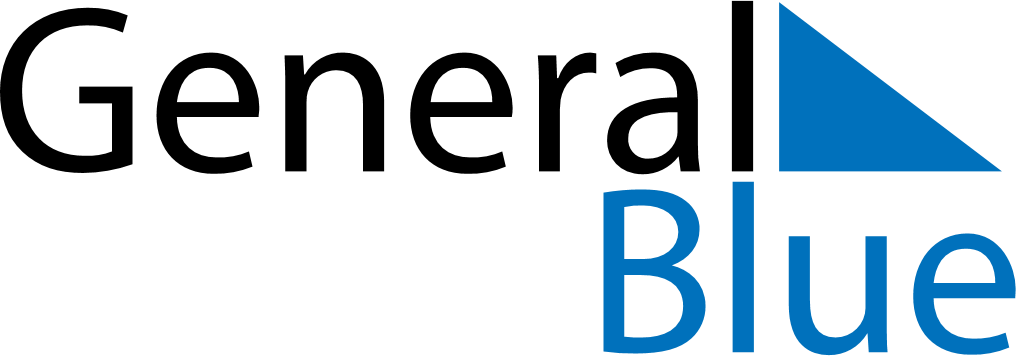 August 2023August 2023August 2023BarbadosBarbadosMondayTuesdayWednesdayThursdayFridaySaturdaySunday123456Emancipation Day78910111213Kadooment Day141516171819202122232425262728293031